TitleImplementation of a strategy to facilitate effective medical follow-up for Australian First Nations children hospitalised with lower respiratory tract infections: study protocolNames protocol contributorsA/Prof André Schultz1,2,3; Prof Anne B Chang4,5,6; A/Prof Fenella Gill7,8,; A/Prof Roz Walker 910,11; Dr Melanie Barwick 12,13,14, Ms Sarah Munns1, Dr Matthew N Cooper15; A/Prof Richard Norman16; Dr Pamela Laird1,3,17Abstract Background: First Nations children hospitalised with acute lower respiratory infections (ALRIs) are at increased risk of future bronchiectasis (up to 15-19%) within 24-months post-hospitalisation. An identified predictive factor is persistent wet cough a month after hospitalisation and this is likely related to protracted bacterial bronchitis which can progress to bronchiectasis, if untreated. Thus, screening for, and optimally managing, persistent wet cough one-month post-hospitalisation potentially prevents bronchiectasis in First Nations’ children. Our study aims to improve the post-hospitalisation medical follow-up for First Nations children hospitalised with ALRIs and thus lead to improved respiratory health. We hypothesize that implementation of a strategy, conducted in a culturally secure manner, that is informed by barriers and facilitators identified by both parents and health care providers, will improve medical follow-up and management of First Nations children hospitalized with ALRIs. Methods: Our trial is a multi-centre, pseudo-randomized stepped wedge design where the implementation of the strategy is tailored for each study site through a combined Participatory Action Research and implementation science approach informed by the Consolidated Framework of Implementation Research. Outcome measures will consist of three categories related to (i) health, (ii) economics and (iii) implementation.  The primary outcome measure will be Cough-specific Quality of Life (PC-QoL). Outcomes will be measures at each study site/cluster in three different stages i.e., (i)nil-intervention control group, (ii)health information only control group and (iii)post-intervention group.Discussion: If our hypothesis is correct, our study findings will translate to improved health outcomes (cough related quality of life) in children who have persistent wet cough a month after hospitalization for an ALRI. KeywordsFirst Nations children, Knowledge Translation, Chest infections.Administrative informationBackground and rationale 6aRespiratory illnesses account for 12% of the age-standardised mortality gap between First Nations and other Australians1. Respiratory disease is the second most common cause for hospitalisation among First Nations people2.  First Nations children hospitalised with acute lower respiratory infections (ALRIs) are particularly vulnerable to developing bronchiectasis,3,4 with 15-19% of First Nations children having bronchiectasis within 24-months post-hospitalisation with pneumonia or bronchiolitis3,4. Children who present with persistent wet cough a month after hospitalisation are specifically at risk because they likely have protracted bacterial bronchitis which can progress to bronchiectasis5. If children are screened for persistent wet cough one-month post-hospitalisation and managed optimally if wet cough is still present, then bronchiectasis can potentially be prevented. Culturally secure assessment6 and treatment7-9 is important for optimal outcomes in First Nations contexts. That is, ensuring First Nations Australians receive care that acknowledges their unique cultural needs and differences. Objective:  7The study protocol follows the Standard Protocol Items: Recommendations for Intervention Trials10 (SPIRIT) and reporting will follow the Standards for Reporting Implementation Research (STaRI)11. The Consolidated Criteria for Reporting Qualitative research12 (COREQ) will be used to report qualitative data findings. Overall Aim: To facilitate timely and effective post-hospitalisation follow-up of First Nations children hospitalised with ALRIs to optimise respiratory health.Specific Objectives:To implement an effective medical follow-up strategy that will:Improve post-hospitalisation follow-up rates; Improve the quality of follow-up for First Nations children hospitalised with ALRIs;Improve the cough-related quality of life of First Nations children who have persistent wet cough one-month post-hospitalisation for ALRI;Determine the health-related economics of the strategy.Determine the best implementation practice for scaling up of the strategy.Trial design 8The study is a multi-centre, pseudo-randomized stepped wedge design where the medical follow-up strategy at each study site is implemented with consideration of barriers and facilitators using a combined Participatory Action Research (PAR) and implementation science approach, guided by the Consolidated Framework of Implementation Research. Outcome data for each site will be collected in three stages, as discussed below. The timing of interventions at individual study sites/cluster will not be randomised but determined by site-related logistics which will vary greatly (months to years) between sites. Figure 1.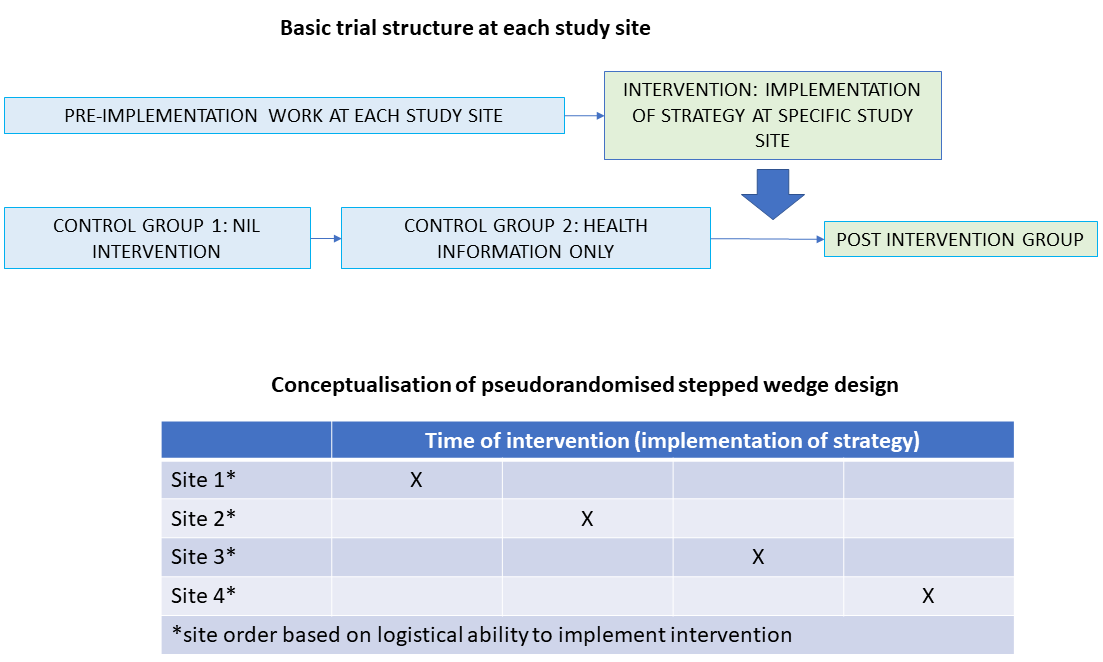 Figure 1. Overview of trial designMethods: Participants, interventions and outcomes Study setting 9Settings include at least two Australian hospitals with an associated primary care health service that provides medical care to primarily First Nations. Sites:Broome: Broome Hospital, Broome Regional Aboriginal Medical Service; Kimberley Aboriginal Medical Service Broome, Western AustraliaPort Hedland Health Campus, Wirraka Maya Aboriginal Medical Health Service Western Australia We hope to extend the study to additional sites, pending funding. These additional sites are: Karratha Health Campus and Mawarnkarra Health Service Townsville hospital and local First Nations health service Cairns hospital and local First Nations health serviceEligibility criteria 10Participants:Inclusion criteria: Australian First Nations children aged 0 – 16 years hospitalised with ALRIs and their parents/carers (henceforth, respectfully called parents) who will serve as proxy for their children. Three participant groups: 1. nil-intervention control group: Children hospitalised with ALRIs between 6-weeks to 6-months before commencement of our trial. 2.health-information control group: Prospectively recruited children hospitalised with ALRIs after commencement of the trial but before the implementation has commenced. 3. post-intervention group: Children hospitalised with ALRIs after the implementation of the strategy has commenced (from Day-1 of the implementation of strategy).Participant exclusion criteria:Non-First Nations children.Children over the age of 16 years.Children who have a diagnosis of cystic fibrosis.Children with a tracheostomy insitu or have been admitted to hospital to undergo this procedure. Who will take informed consent? 26aA trained research officer will contact potential participants/parents and undertake the informed consent process. This person will use culturally secure patient information documents that have undergone a rigorous development process that included feedback from stakeholders and 18 Western Australian First Nations community members from regional, remote and metropolitan areas.  Additional consent provisions for collection and use of participant data and biological specimens 26bConfidentiality of enrolled participants will be ensured through use of a unique identifier code for all collected, shared, and maintained data to protect confidentiality before, during, and after the study. De-identified data for analysis will be stored in REDCap software (secured, passcode protected and encrypted research database).Participants can withdraw consent at any time and do not need to provide a reason. If a participant wishes to withdraw from the study, the process for withdrawal is outlined on the consent form. Once withdrawal of consent has been obtained, no further data will be collected. Participants will be informed that their clinical care will not be affected if they choose to withdraw at any time. InterventionsExplanation for the choice of comparators 6bEach site will have three groups of participants, (i) Nil intervention control group, (ii) Health information only control group, and post-intervention group. Intervention description 11aThe medical follow-up strategy (henceforth termed ‘strategy’) was informed by our previous research13,14 and methodological approaches,15 and is consistent with Australian16 and International17 guidelines for children at high risk of developing bronchiectasis. Implementation of the strategy core components will be adapted to the unique context of each study site; the core components are outlined in Table 1. Table 1: Core components of medical follow-up strategy Legend: HCP= healthcare provider; IT= information technology; SMS=short message serviceCriteria for discontinuing or modifying allocated interventions 11bThe medical follow-up strategy was developed in a study at Perth Children’s Hospital14. Delivery of the strategy’s core components (Table 1) will be adapted to the workflows and structure of sites using a combined decolonising research approach15, which includes Participatory Action Research (PAR)(14) and the Consolidated Framework for Implementation Research (CFIR). The CFIR provides a structure for identifying a range of factors that can facilitate or hinder the implementation of evidence-informed interventions. This implementation approach aims to maximize translation potential through the continuous process of action, reflection and feedback allowing adjustments to the project throughout all phases18.  In this way, the implementation can be optimised to ensure the benefits of the strategy are sustainable over the long term, beyond the project, and that scale-up is feasible across other service provision sites. Implementation science informs our approach, alongside context sensitive adjustments of implementation processes that consider First Nations consumer views to ensure engagement, effectiveness, and sustainability. Identification of adaptations required for implementation of strategy core components will involve interviews and focus groups with stakeholders, including: Healthcare providers (HCP): Purposive sampling to recruit HCPs at hospital or local primary care clinic who are involved in caring for patients or providing follow-up following an admission for ALRI. Parents: Purposive sampling to recruit parents of First Nations children hospitalised with ALRI. A First Nations researcher will be available for all interviews with First Nations participants. Inclusion criteria of participants for interviews:HCP: Any HCP within the hospital or local clinic who are involved in the medical care of First Nations children with ALRI, including but not limited to doctors (paediatricians, respiratory physicians, service coordinators, Aboriginal health practitioners, primary-care liaison personnel), nurses and clerks.Parents of First Nations children hospitalised with ALRI. Parents may include grandparents, foster parents or other family members within the kinship system, who are responsible for caring for the hospitalised child.   External stakeholders: Relevant stakeholders such as the Aboriginal Community Controlled Health Councils at a state and local level, peak bodies, such as the Aboriginal Health Council of Western Australia.The purpose of the interviews and focus groups is to ascertain barriers and facilitators to implementing the strategy and to understand the perspectives of parents and HCPs about the need for medical follow-up. Interviews and focus groups will be conducted by at least two interviewers: a content expert (clinician or Aboriginal lead) and a qualitative researcher. Interview participants will be recruited during the “health information only” period, prior to the implementation of the strategy. Interviews and focus groups will be recorded by audio or with hand-written notes by two researchers (depending on interviewee preference). The interview guides (see appendix 1-3) were developed by two researchers with experience in qualitative methods and a pediatric respiratory physician. The draft questions were tested with two families and two HCPs at Perth Children’s Hospital and then refined. Audio taped interviews will be transcribed verbatim and notes compared and checked with at least two qualitative research experts. Issues related to confidentiality, interview bias, role designation, power imbalance and assumptions influencing participants will be discussed and resolved within the research team. Interviewee transcript review will be undertaken when clarification is necessary and/or if the interviewee has indicated they would like to review their transcript. Qualitative component sample size (interviews and focus groups)HCPs: ~8-10 focus groups with 6-8 participants and ~10 individual interviews per site.Parents:  ~15 – 20 individual interviews per site. Sample size for the qualitative component was estimated considering the concept of information power19 and the impacting dimensions; study aim, sample specificity, use of established theory, anticipated quality of dialogue and the analysis strategy. Participants will be recruited to the parent and HCP groups respectively until thematic saturation is achieved for each group i.e., no new information or themes are evident.Analysis of qualitative data (interviews and focus groups)Reflexive thematic analysis, using deductive and inductive analysis20 informed by Creswell and Creswell’s six-steps21 will be undertaken to map themes by identifying codes and then sub-themes as agreed by the researchers using an iterative process. Implementation factors (CFIR) identified in the interviews will inform implementation processes (e.g., strategies for mitigating barriers) at each site. Trustworthiness will be achieved by ensuring the researchers address four key criteria outlined by Nowell et.al22. The Consolidated Criteria for Reporting Qualitative research12 (COREQ) will be used to report focus groups and interview data. Strategies to improve adherence to interventions 11cFidelity to the strategy at each site will be managed through tracking log of outputs and with field notes.   Implementation process will be tracked with fieldnotes.Relevant concomitant care permitted or prohibited during the trial 11dN/A
Provisions for post-trial care 30N/AOutcomes 12The study outcomes consist of three categories: (i) health, (ii) economics and (iii) implementation.  Health outcome/Primary outcome measure (Quality of Life (PC-QoL)): The primary outcome is the parent-proxy Cough-specific Quality of Life (PC-QoL) for children with chronic wet cough. Effective follow-up and management of children hospitalized with ALRIs will be assessed by measuring PC-QoL between 6 weeks and 3 months after hospitalization. We will use the 8-item version of the PC-QOL tool that has been shown to be a valid, reliable, and responsive tool for measuring the burden of chronic cough in children. This tool has been used effectively in First Nations settings (17,18). Rationale: children with ongoing respiratory symptoms and cough post hospitalization will have improved quality of life if they receive effective medical follow-up at one-month post discharge. The PC-QoL scores will be compared pre and post implementation in different children who had a chronic wet cough post-discharge. Children with chronic wet cough post-hospitalization who received timely follow-up and optimal management will have better cough specific QoL than children who did not. It has been determined, using the anchor method, that 0.9 is the calculated minimum important difference in PC-QOL23 . Respiratory symptoms after ALRI should typically resolve within 4 weeks. Children with ongoing wet cough four weeks post-hospitalization are likely to have protracted bacterial bronchitis that should resolve if detected and managed in a timely way. Hence, if children receive appropriate follow-up and management a month after discharge then we expect their cough related QoL to be better after 6-12 weeks than those who did not (waiting 6-12 weeks allows time for management to be completed in those children with chronic wet cough who may require up to a month of antibiotic treatment).The PC-QoL tool will be administered by a research officer in-person at the hospital sites, over the phone, or electronically (online option via REDCap for those participants who would prefer this option). Participants will be contacted by the research officer via text message or telephone. Secondary outcome measures:Cultural competency of HCP while child hospitalized (parent report).Instructions for medical follow up given by clinician (parent report).Follow-up rates of children within 1-month (range 3-6 weeks) post hospitalization for ALRI (parent report).In children with chronic wet cough:Antibiotics prescribed at follow-up (parent report).Adherence to prescribed antibiotics (self-report).Cough resolution at 6-12 weeks post discharge (parent report).Discharge summary audit: An audit of the discharge summary to evaluate patient management:First Nations ethnicity recorded.Local clinic/doctor identified.Instructions given to parent to follow up in 1-month with local doctor.Instructions to the local clinic/GP clearly stipulates to check child for ongoing chronic wet cough, absence or presence of ongoing other signs and suggest appropriate management if chronic wet cough is present. Link to appropriate clinical practice guidelines for the management of chronic wet cough provided.Note: an audit of discharge summaries will be conducted each month. De-identified results (audit and feedback) will be provided to the HCPs each month at their regular departmental meeting to facilitate service improvement as part of implementation process.Secondary outcome measures 1-4 will be captured by telephone follow-up at 6-12 weeks post discharge. To ensure culturally secure engagement, a standardized script will be used to provide context by the telephoning research officer. The research officer who telephones the parent will first introduce themself and identify from where they are calling. The officer will provide context for the call, i.e., remind parent about the study and child’s recruitment at recent hospital admission. The questions are outlined in question 2,3,5 of Appendix-7. Economic Analysis:A stepped health economic evaluation will be undertaken to determine the cost-effectiveness of implementation and the economic cost-saving of cases with prevented bronchiectasis. Costs determined are:(i) Cost of provision of new service, including staffing, consumables, cost of training, electronic discharge system modifications; (ii) the extra cost of caring for a child with bronchiectasis over their lifetime for ~19% of children hospitalised with ALRI.The economic evaluation aims to determine the cost of the implementation process, i.e., the cost of the medical follow-up strategy at a hospital and primary care clinic and to determine the cost-effectiveness of the program though evaluating the cost-saving from preventing bronchiectasis in children i.e., where a child who had chronic wet cough and received appropriate follow-up and management thereby resulting in resolution of the cough will be seen as a case of bronchiectasis prevented. Cost data for the economic evaluation will include all costs associated with implementation at the hospital and primary care clinic (i.e., the strategy cost) and will include costs such as training workshops, health organization changes in process or functions at both hospital and local primary care clinic, facilitation of staff behaviour change, including identification of champions, audit and feedback, identification of barriers and enablers, and ongoing engagement with facilitation of practice change. The cost of the implementation strategy will be based on the current implementation package at Perth Children’s Hospital (PCH), adapted for other participating hospitals. This is the best estimate based on data, thus far, to deliver this strategy at a hospital site.The economic evaluation will present findings as a series of steps, first reporting the costs and outcomes of the strategy separately, then reporting a series of incremental cost-effectiveness ratios (ICERs) using a variety of key outcomes, including the number of children managed, and the estimated number of cases of bronchiectasis prevented.  Implementation outcomes: The following implementation outcomes will be measured to evaluate implementation success for the strategy24: Fidelity to core components of the strategy will be assessed as per Table-1 outcomes.  Acceptability (“the perception among implementation stakeholders that the strategy is agreeable… and satisfactory”24) will be assessed for HCPs and parents through semi-structured interviews. (see Appendix 1-5). Appropriateness (“the perceived fit of the strategy for the given practice setting”24) will be assessed with the 22-item TCU Workshop Evaluation (WEVAL) form to assess the perceptions of the strategy directly after implementation (http://ibr.tcu.edu/wp-content/uploads/2013/06/weval.pdf) and the 14-item TCU Workshop Assessment Follow-Up (WAFU) to assess changes 6-months after (http://ibr.tcu.edu/wp-content/uploads/2013/06/wafu.pdf).Implementation cost will be addressed as described under the economic analysis section. Penetration and adoption will be assessed as i) the number of HCPs who participated in training out of the total number of HCPs, and ii) audit of discharge summaries as described in secondary outcome measures.Sustainability will be addressed through focus groups and interviews with HCPs and parents in the final months of the project and feedback questionnaires for HCPs. We acknowledge that given the study is being conducted in First Nations settings, evaluation of implementation outcomes must consider the diversity within First Nations contexts25. Therefore, assessment of “acceptability” and “appropriateness” will include identification of First Nations leadership, governance, co-design, partnership and involvement in implementation processes.Participant timeline 13Table 2: Timeline of study for ALL sites*Legend: Q= quarter; *The above timeline applies to individual study sites/clusters.  Timing of Q1 at each site/cluster will vary. The table above is a conceptual map showing the chronology only. Time intervals between different stages will vary due to local site-related logistics.Sample size 14The primary outcome measure for this trial is the PC-QOL (8-item version). There is limited data available to inform a robust sample size calculation and it is acknowledged that there are challenges with estimating potential cohort sizes within the limited remote communities included in this study, thus a pragmatic approach has been taken to the sample size calculations. Data (unpublished) from our previous studies using the PC-QOL suggests a conservative standard deviation of 1.3, a historic mean score of approximately 2.7, a pre-implementation mean score of approximately 3.6, and a post-implementation mean score of approximately 4.3. Two calculations were carried out, one based on a two-sided T-Test (to reflect an examination of the intervention effect within a single site), and the other based on the overall analysis (reflecting the clustered, within site, nature of the data). Single site analysis with at least 12 participants with chronic wet cough in each period will have >80% power to detect a nil-intervention (2.7) v post-intervention (4.3) difference of 1.6, alpha 0.05. Full sample (clustered) analysis with at least 5 participants per cluster (4) per period (assuming COV 0.65, ICC 0.01) will have >95% power to detect a nil-intervention (2.7) v post-intervention (4.3) difference of 1.6, alpha 0.05; at least 10 participants per cluster (4) per period will be required to have >80% power to detect a difference of 0.9 (alpha 0.05). Adjustments for multiple comparisons were not made as calculations are to provide guidance only, with final sample size being dependent on cohort sizes and diagnosis counts during observation periods; sample size calculations were carried out using PASS26.Pragmatic data collectionUltimately, the studies power will depend on the ability to recruit participants from the limited (and difficult to estimate) pool of diagnosed patients within the study population. We estimate that within each of the three stages, somewhere between 50 to 150 eligible children will be recruited (based on an examination of historic data from the study sites). Of these, we expect ~20% to have chronic wet cough and meet the eligibility criteria to have their PC-QoL assessed. Thus, we aim to have data for 20 participants per combined regional sites per stage. Prior data, coupled with the above sample size calculation, determines the feasibility of the study. Recruitment 15Recruitment of Nil-intervention control groupA researcher will access hospital records of patients who have been previously (within the last 6-months) hospitalised at the hospital site with ALRIs. A recruitment letter will be sent to the parent from the hospital containing an overview of the study and opt-out instructions. If an opt-out response was not received within three weeks of posting the letter, a clinician researcher will contact the parent via telephone. The parent will be given the opportunity to consent via telephone. The questions will be administered via telephone.    Recruitment of participants on hospital wards: In General: Health-information control group and post-intervention group: Identified through hospital electronic record systems or equivalent to identify if a First Nations child has been admitted with an ALRI. A researcher will invite the parent, while on the ward during the child’s admission, to participate in the study using the following process:Lung health information will be given to parents in a culturally secure way, which includes the use of an information flip chart27.The study will be explained verbally and via written study information. Parents will be invited to participate in the study (with follow-up) and to consent or opt out of an interview. If consenting, an interview will be conducted.A First Nations researcher will be available for all interactions with First Nations participants. During recruitment, parents will be asked for the best contact number for a follow-up phone call to obtain follow-up data from parents. Recruitment during COVID restrictions:Researcher will access admission records to identify if a First Nations child has been admitted with an ALRI (current protocol). A culturally secure information pack complete with an information pamphlet (see attached information pamphlet_COVID-19_V1_19032020) explaining lung health and acute and chronic chest infections, a brief explanation letter to parents (see Cover Letter for Families_COVID-19_V1_19032020), the study information sheet and consent form will be left at the door outside patient rooms in a clearly marked folder/envelope. The researcher will send a text message (attached Recruitment Text_COVID-19_V1_190320) to the patient’s parent. The text message will have a poster attachment (see attached Recruitment poster_COVID-19_V1_19032020) and (if recipient does not use a smartphone) a short blurb about the study to invite the parent to participate or return text to “opt out”. The researcher will telephone the parent after at least 30 minutes if no “opt-out” text is returned to provide information and go through the informed consent process. The 30-minute opt-out window considers that many patients are admitted overnight only for acute respiratory conditions and are discharged from hospital in the morning after an overnight stay. Thus, the timeframe for recruitment is limited.Parent may give verbal consent or choose to fill out the paper copy they received. The paper copy will be retrieved by the research team. Assignment of interventions: allocationSequence generation 16aN/AConcealment mechanism 16bN/AImplementation 16cN/AAssignment of interventions: BlindingWho will be blinded 17aN/A
Procedure for unblinding if needed 17bN/APlans for assessment and collection of outcomes 18aA PC-QoL tool23 will be administered to eligible participants (not attached here in for copyright reasons, but for tool provided). The PC-QoL tool23 has eight questions rated on a Likert-scale, and administered using REDCap software. A researcher who is trained and skilled in REDCAP software will create, maintain and enter data onto the database for all sites. Participants will have their unique medical record unit number attached to their data, so will be re-identifiable. The use of this unique identifier will also allow us to link multiple records for the same participant together, as it is anticipated that a small (but non-negligible) number of participants will have recurrent chronic wet cough and hence be likely to be captured on two or more occasions spanning different data collection periods. The database will be stored on a computer at a location requiring an access card swipe for access. The computer is accessed by a password lock. Participants’ information will only be used for the purposes of this research project and will only be disclosed with permission except where required by law.It is anticipated that the results of this research project will be published and/or presented in a variety of fora. In any publication and/or presentation, information will be provided in such a way that a participant cannot be identified. Confidentiality will be maintained by removing all the identifiers and using the participant’s code number for data presentation. The study team collecting data will be comprised of at least two individuals at each site, the First Nations research officer and clinician researcher. The clinician research lead, i.e., project coordinator, will monitor data collection and source documents during regular study meetings. Once a month, the project coordinator will verify the information that has been collected on the study database and monitor any missing data or errors in data entry. If regular errors in data entry or collection are noted, an action plan will be put in place.  All eligible participants will be included in the study. All researchers recruiting participants and collecting data will have a current Good Clinical Practice certification. Plans to promote participant retention and complete follow-up 18bRetention of participants for the 6–12-week follow-up phone call will be primarily achieved by ensuring the best contact number is provided by the parent at time of recruitment. In addition, if the parent does not answer the call, an SMS text will be sent to explain to the parent what the call is about. Lastly, the phone used to text and call the patient is from a visible (unblocked) number. Parents have suggested these steps to improve family engagement with follow up phone calls. Data management 19Study data will predominantly come from two sources, i) clinical care/medical records, and ii) primary data collection, the latter of which will be entered directly into the study database. The researcher will utilise a REDCap (https://www.project-redcap.org/) database. REDCap is a secure, web-based, electronic data capture platform. The instance of REDCap that will be used is hosted on Telethon Kids Institute servers (within Western Australia), which are encrypted, behind multiple firewalls, contain intrusion detection systems in place, and are periodically backed-up (offsite, still within Western Australia) in line with institute policy. This permission restricted, web-based electronic data capture platform meets the recommendations of the Australian Clinical Data Interchange Consortium. We will follow a formalised data management plan that details all clinical data to be regularly (fortnightly, minimum) entered on REDCap, with quality control reviews to be carried out monthly. A data audit will be completed by research staff to query missing entries. Unvalidated data will be excluded from analysis. Repeated data errors or omitted data will be investigated and resolved. The REDCap platform provides quality control functionality including data range and consistency checks. The use of REDCap ameliorates the risk of media obsolescence as data can be exported in a wide variety of formats. Data entered into the REDCap database will be consistent with and substantiated by the patient’s medical record and other original source documentation. Source documentation will be legible, complete and attributable to an originator. The analysis of all collected data will be carried out by the study team. The study team directly collecting the data will be comprised of at least two individuals per site: the Aboriginal research officer and a second research officer. The project coordinator will monitor data collection and source documents during regular study meetings. Confidentiality 27Participant identification will occur via daily audit of hospital admissions only accessed by a hospital respiratory clinician or paediatrician who would ordinarily have access to these data for clinical reasons, to protect patient confidentiality. The patient’s name and ward will be given to the research assistant who will visit the participant and provide information about the study. No data will be collected on the participant without informed consent. If a participant refuses consent, no data will be collected with exception that there was an admission where study consent was refused. Once informed consent is obtained then standard data will be collected as per the protocol. Data will be collected from the participants, discharge summaries and the hospitals admissions database (e.g., iSoft). Any written materials will be securely stored in a locked office with authorised access by swipe card only, in compliance with the Telethon Kids Institute Research Data Confidentiality policy. The data will be stored for a minimum of 15 years as per the NHMRC Guidelines. Plans for collection, laboratory evaluation and storage of biological specimens for genetic or molecular analysis in this trial/future use 33N/AStatistical methods for primary and secondary outcomes 20aData exported from REDCap will be (in wide format) in the form of one record per participant per visit. Basic descriptive statistics will be used to describe and characterise the data, including reporting means and standard deviations, medians and interquartile ranges, and counts and percentages, as appropriate. The primary analysis for the study will be carried out using a mixed model framework. The primary outcome variable will be the absolute PC-QoL score; with the difference between the “nil-intervention” and the “post-intervention” groups being the value of interest. This value will be estimated by the coefficient of a 2-level fixed term from the model that indicates the “nil-intervention” and “post-intervention” groups of the study; it is this coefficient (and the accompanying two-sided 95% confidence interval) that will be reported as the main outcome of the study. This coefficient represents a ‘whole of program’ effect (difference between the nil-intervention and post-intervention groups). The model, at a minimum, will include both a fixed and random term for study site (to control for both the within site clustering and within person clustering, as we anticipate a number of participants may present in multiple observation periods) and will include the covariates of calendar week (to control for time and seasonal effects), sex (to control for risk differences by sex), and age (to control for risk differences by age). Adjusted analyses, such as that proposed, typically increases study power28. Model fit statistics and graphics will be examined. If a different model is deemed to provide a better fit than that described above, rationale to support this will be provided in the report.Additional analysis of the primary outcome will be carried out, including a minimally adjusted model (using the same framework as described above, but with no covariates in the model, only within site clustering) and a non-adjusted model (using Student’s t-test). Basic comparisons for second outcome measures will utilise Chi-squared tests and Student’s t-tests (with comparison made between nil-intervention and health-information only data, health-information only and post-intervention, and nil-intervention and post-intervention data). In line with the primary outcome analysis, a mixed model framework will be used to examine the effect of prognostic factors of interest on binary (logistic) and count (Poisson) outcomes, where intervention-stage effects will be reported with 95% confidence intervals. A significance level of 0.05 will be used to determine statistical significance, though the focus on the analysis and reporting will be on the effect size estimates and their associated confidence intervals. Interim analyses 21bInterim analysis will occur for auditing of clinician adherence to the strategy. The audits will occur on 10 random discharges per month during a 6-month implementation period. The resultant summaries will be provided to HCPs at routine staff meetings (audit-and-feedback) to motivate ongoing change. All other analysis will occur upon study completion. The decision to progress from the health information only control group to post-intervention group will be based on: Meeting a minimum 12 PC-QoL tools per site or cluster of sitesThe organizational functions being ready for strategy delivery. Methods for additional analyses (e.g. subgroup analyses) 20bSub-group analysis may be run on different patient subgroups, such as (i) very young children aged 0-3 years without neurological involvement; (ii) children born pre-term; and (iii) children with neurological conditions, to explore risks of ongoing symptoms.  Methods in analysis to handle protocol non-adherence and any statistical methods to handle missing data 20cA data audit will be completed by research staff to query missing entries. Unvalidated data will be excluded from analyses. Repeated data errors or omitted data will be investigated and resolved. Once a month, the project coordinator will verify the information that has been collected on the study database and monitor any missing data or errors in data entry. If regular errors in data entry or collection are noted, an action plan will be put in place.  Plans to give access to the full protocol, participant level-data and statistical code 31cThe protocol will be published and made available on request. The participant-level dataset will not be made public but will be available for non-public disclosure, if requested. Oversight and monitoringComposition of the coordinating centre and governance structure 5dSteering Committee The ACE Study Steering Committee will assume overall responsibility for the ACE study design and implementation. It will be comprised of the CPI, Clinical Lead, Collaborators, invited Site Principal Investigators (PIs), representatives of the ACE study community reference group, and invited representatives of key stakeholders. Steering Committee scope and membership are defined in The ACE Study Steering Committee Terms of Reference.Executive CommitteeThe ACE Study Executive Committee will be comprised of key project members who will meet regularly to oversee the day-to-day management of ACE. It will be answerable to the Steering Committee but may make decisions on minor issues without requiring prior approval from the Steering Committee. It will ensure decisions made by the Steering Committee are communicated to, and implemented by, the Operations Group.Operations GroupThe ACE Operations Group will comprise ACE project staff who will oversee study procedures, documentation and provide administrative support to the various governance groups. It will comprise the CPI, Clinical Lead, Project Manager, and other project staff. The ACE Operations group will be responsible for operationalising decisions of the Steering Committee.Consumer Reference GroupRepresentatives from the Telethon Kids BREATH consumer reference group (CRG) will be invited to sit on the ACE Steering Committee. The CRG is made up of parents or other family members whose First Nations child/children have lived experience of chronic respiratory disease. Details of the reference group are found at the following site: https://www.telethonkids.org.au/our-research/chronic-and-severe-diseases/respiratory-health/BREATH/breath-consumer-reference-group-of-wa/ CRG members will have ongoing involvement in the design and implementation of the study. The CRG will be coordinated by the Operations Group.Composition of the data monitoring committee, its role and reporting structure 21aN/AAdverse event reporting and harms 22N/A. Frequency and plans for auditing trial conduct 23N/APlans for communicating important protocol amendments to relevant parties (e.g., trial participants, ethical committees) 25All protocol amendments must be documented in writing and submitted to all relevant ethics committees. The two primary committees are the Western Australian Aboriginal Health Ethics Committee and the Child and Adolescent Health Service Ethics Committee. As the University of Queensland Human Research Committee is part of the National Mutual agreement, all approved ethics documents will be submitted to the Queensland committee for endorsement. No changes will occur until amendments are approved by all relevant ethics committees.  All protocol deviations will be documented with specified reason. Any data, action taken, and consequences in patients and in the study will be documented. All documentation related to deviation will be stored in the investigator file.Dissemination plans 31aIt is anticipated that the results of this research project will be published and/or presented in a variety of fora (i.e., presented at relevant medical congresses and published in peer reviewed journals). In any publication and/or presentation, information will be provided in such a way that participants cannot be identified. Confidentiality will be maintained by removing all identifiers and using participant codes for data presentation.A two-page English plain summary (and First Nations languages as required) report will be disseminated to participating families at the conclusion of the study. The report will also be disseminated to the consumer reference groups, other AMSs who are in collaborations with the researchers (Kimberley Aboriginal Medical Service and Broome Aboriginal Medical Service) and the broader public in relevant communities.   The researchers have a strong track record of communicating with all partners in their existing research projects with Aboriginal communities in the Kimberley. We have provided regular email updates, feedback to ethics committees in bi-annual reports, and meetings to disseminate information and seek feedback over the course of the project.DiscussionFirst Nations children hospitalised with ALRIs are particularly vulnerable to developing bronchiectasis. In Australia, studies have shown up to 19% of First Nations children have bronchiectasis within 24-months post-hospitalisation for pneumonia or bronchiolitis. The development of bronchiectasis can likely be prevented with effective, timely, and culturally secure treatment in many of these children. If children are screened for persistent wet cough one-month post-hospitalisation, and managed optimally if symptoms are present, then bronchiectasis can often be prevented. Yet, currently, there is no formal follow-up strategy for First Nations children hospitalised with ALRIs. This project addresses this gap and aims to improve the post-hospitalisation medical follow-up of First Nations children hospitalised with ALRIs that would thus lead to improved lung health.Rationale for our chosen approachThe implementation of evidence-informed interventions among First Nations populations has had limited success in the past. The underlying reasons include lack of partnered research with First Nations stakeholders, research approaches that are not culturally secure, and a focus on communities and health systems as separate. Our study uses a First Nations led approach that considers the community (families) and health systems, (i.e., the hospital and primary care centres) simultaneously29. Our project will employ mixed methods (qualitative and quantitative pre-post study) using Participatory Action Research (PAR) and implementation science approaches. The Consolidated Framework for Implementation Research (CFIR)18 has been selected as the theoretical framework to identify barriers and facilitators (a determinant framework). The CFIR facilitates the identification of implementation barriers that can be mitigated to better navigate the individual and organisational changes required to promote successful implementation30. Within First Nations contexts, ensuring positive clinical practice change and patient attendance at medical follow-up is more likely to be effective if strategies are tailored to identified barriers and facilitators experienced by service providers and consumers31. In essence, effective implementation requires a First Nations-led PAR approach. A PAR approach ensures First Nations perspectives inform changes to optimise existing biomedical paradigms32.The study’s pseudorandomized stepped wedge, pre-post intervention design is appropriate because a randomised controlled trial design is not feasible in this First Nations context, where all stakeholders at both the clinical and community level see the need for changes to address the current gap in services. A similar design was implemented successfully in a previous study13. The strategy implemented in the present study was co-designed with First Nations consumers and their primary care health services following extensive investigation of the barriers to recognising chronic wet cough among families and primary care clinicians in managing these symptoms according to clinical guidelines.13
Trial statusApproved by the Western Australian Aboriginal Health Ethics Committee on 4.06.2019 and by the Child and Adolescent Health Service Ethics Committee on 28.08.2019. Recruitment has not commenced. AbbreviationsAcute lower respiratory tract infection (ALRI)
Knowledge Translation (KT)Participatory Action Research (PAR)Aboriginal Medical Service (AMS)Parent-Proxy Cough related Quality of Life (PC-QoL)Perth Children’s Hospital (PCH)CI: Chief InvestigatorHCP: Healthcare provider DeclarationsAcknowledgementsWe thank the project funders: The Perth Children’s Hospital Foundation, The Western Australian Health Translation Network and the Western Australian Department of Health. The funders are not directly involved in the planning, conduct, analyses, and/or writing of the trial and associated publications. The principal investigators Laird and Schultz report the progress of this trial to the funders biannually. We thank the families and clinicians and other HCP who have participated in the project to date. Authors’ contributions 31bPL and AS designed the study. PL, AS, AC, RW and FG wrote the original protocol. RN, MC, SM and MB were involved in writing the revised protocol, with health economics. PL and AS applied for ethical consent. PL wrote the first version of the manuscript; all authors critically revised the manuscript and approved the final version of the manuscript. Funding 4Funding: Western Australian Health Translation NetworkPerth Children’s Hospital Foundation.Western Australian Future Health Research and Innovation Fund, Government of Western Australia, Department of HealthAvailability of data and materials 29All Chief investigators will have access to the final dataset. No additional data or material is available Ethics approval and consent to participate 24Ethical and research governance approval was obtained from all relevant Ethics and Governance committees before commencement of the research. (CAHS RGS3220 and WAAHEC HREC 920). Informed consent will be obtained from all participants before participation in interviews, focus groups or QoL tools.  All data will be managed according to NHMRC research standards.Consent for publication 32Model consent forms and study information sheets for participants will be supplied on request. The qualitative findings of the original study, which determined the implementation plan for this protocol was published as follows: Laird P, Walker R, Gill F, Whitby J, Chang AB, Schultz A. Respiratory Follow up to improve outcomes for Aboriginal children: twelve key steps. Lancet Regional Health, Western Pacific 2021 15, 100239Competing interests 28Funding: Dr Laird is funded by a Raine Fellowship, A/Prof Schultz is supported by an NHMRC/MRFF Investigator Grant [APP1193796]. Prof Chang is supported by an NHMRC Practitioner Fellowship [Grant 1058213] and a Queensland Children’s Hospital Foundation top-up [Grant 50286] and has received multiple NHMRC grants related to topics of cough and bronchiectasis including Centre of Research Excellence grants for lung disease [Grant 1040830] among Indigenous children and bronchiectasis [Grant 1170958]. All other authors have no competing interests. REFERENCES1.	Mortality and Life Expectancy of Indigenous Australians:  2008 to 2012. . Canberrra ACT: Australian Institute of Health and Welfare (AIHWA), 2014.2.	AHMAC. Aboriginal and Torres Strait Islander Health Performance Framework 2017 Report, Australian Health Ministers' Advisory Council. Canberra, 2017.3.	Chang AB, Masel JP, Boyce NC, Torzillo PJ. Respiratory morbidity in central Australian Aboriginal children with alveolar lobar abnormalities. Med J Aust 2003; 178(10): 490-4.4.	McCallum GB, Chatfield MD, Morris PS, Chang AB. Risk factors for adverse outcomes of Indigenous infants hospitalized with bronchiolitis. Pediatr Pulmonol 2016; 51(6): 613-23.5.	Chang AB BA, Grimwood K. Bronchiectasis in children: diagnosis and treatment. Lancet 2018; 392 866–79.6.	D'Sylva P, Walker R, Lane M, Chang AB, Schultz A. Chronic wet cough in Aboriginal children: It's not just a cough. J Paediatr Child Health 2018; 55(833-43).7.	Goyal V, Grimwood K, Marchant J, Masters IB, Chang AB. Pediatric bronchiectasis: No longer an orphan disease. Pediatr Pulmonol 2016; 51(5): 450-69.8.	Chang AB, Grimwood K, Maguire G, King PT, Morris PS, Torzillo PJ. Management of bronchiectasis and chronic suppurative lung disease in indigenous children and adults from rural and remote Australian communities. Med J Aust 2008; 189(7): 386-93.9.	Chang AB, Redding GJ, Everard ML. Chronic wet cough: Protracted bronchitis, chronic suppurative lung disease and bronchiectasis. Pediatr Pulmonol 2008; 43(6): 519-31.10.	Chan AW, Tetzlaff JM, Altman DG, et al. SPIRIT 2013 statement: defining standard protocol items for clinical trials. Ann Intern Med 2013; 158(3): 200-7.11.	Pinnock H, Sheikh A. Standards for reporting implementation studies (StaRI): enhancing reporting to improve care. NPJ Prim Care Respir Med 2017; 27(1): 42.12.	Tong A, Sainsbury P, Craig J. Consolidated criteria for reporting qualitative research (COREQ): a 32-item checklist for interviews and focus groups. Int J Qual Health Care 2007; 19(6): 349-57.13.	Laird P, Walker R, Lane M, Totterdell J, Chang AB, Schultz A. Recognition and Management of Protracted Bacterial Bronchitis in Australian Aboriginal Children: A Knowledge Translation Approach. Chest 2021; 159(1): 249-58.14.	Laird P, Walker R, Gill FJ, Whitby J, Chang AB, Schultz A. Respiratory follow-up to improve outcomes for Aboriginal children: twelve key steps. Lancet Reg Health West Pac 2021; 15: 100239.15.	Laird P, Chang AB, Jacky J, Lane M, Schultz A, Walker R. Conducting decolonizing research and practice with Australian First Nations to close the health gap. Health Res Policy Syst 2021; 19(1): 127.16.	Gibson PG, Chang AB, Glasgow NJ, et al. CICADA: Cough in Children and Adults: Diagnosis and Assessment. Australian cough guidelines summary statement. Med J Aust 2010; 192(5): 265-71.17.	Kantar A, Chang AB, Shields MD, et al. ERS statement on protracted bacterial bronchitis in children. Eur Respir J 2017; 50(2): 1602139.18.	Damschroder LJ, Aron DC, Keith RE, Kirsh SR, Alexander JA, Lowery JC. Fostering implementation of health services research findings into practice: a consolidated framework for advancing implementation science. Implement Sci 2009; 4: 50.19.	Malterud K SV, Guassora AD. Sample Size in Qualitative Interview Studies: Guided by Information Power. Qualitative Health Research 2016; 26(13): 1753-60.20.	Braun V, Clarke, V. One size fits all? What counts as quality practice in (reflexive) thematic analysis?, Qualitative Research in Psychology. 2020.21.	Creswell J C, JD. Research design: Qualitative, quantitative, and mixed methods approaches. 5th ed. Thousand Oaks, California: SAGE Publications. 2018.22.	Nowell LS NJ, White DE, Moules NJ. Thematic Analysis:Striving to Meet the Trustworthiness Criteria International Journal of Qualitative Methods 2017; 16(1).23.	Newcombe PA, Sheffield JK, Chang AB. Parent cough-specific quality of life: development and validation of a short form. J Allergy Clin Immunol 2013; 131(4): 1069-74.24.	Proctor E, Silmere H, Raghavan R, et al. Outcomes for implementation research: conceptual distinctions, measurement challenges, and research agenda. Adm Policy Ment Health 2011; 38(2): 65-76.25.	McCalman J, Bainbridge R, Percival N, Tsey K. The effectiveness of implementation in Indigenous Australian healthcare: an overview of literature reviews. Int J Equity Health 2016; 15: 47.26.	PASS 2020 Power Analysis and Sample Size Software (2020). NCSS, LLC. Kaysville, Utah, USA, ncss.com/software/pass.27.	Laird P WJ, Chang AB, Schultz A, . Educational Resource, Lung health in children (What I need to know for my child hospitalised with Acute Lung Sickness), Telethon Kids Institute. 2020.28.	Kahan BC, Jairath V, Dore CJ, Morris TP. The risks and rewards of covariate adjustment in randomized trials: an assessment of 12 outcomes from 8 studies. Trials 2014; 15: 139.29.	Bainbridge R, Tsey K, McCalman J, et al. No one's discussing the elephant in the room: contemplating questions of research impact and benefit in Aboriginal and Torres Strait Islander Australian health research. BMC Public Health 2015; 15: 696.30.	Atkins L, Francis J, Islam R, et al. A guide to using the Theoretical Domains Framework of behaviour change to investigate implementation problems. Implement Sci 2017; 12(1): 77.31.	Harding T, Oetzel J. Implementation effectiveness of health interventions for indigenous communities: a systematic review. Implement Sci 2019; 14(1): 76.32.	Smith. Decolonizing Methodologies: Research and Indigenous Peoples. Second edition: Zed Books; 2012.Appendix 1Interview question guide parent/carer The clinician research officer and First Nations research officer first introduce themself and identify where they are from. One of the researchers explain about lung health and the link between acute and chronic disease using culturally secure tools and approach. Next the researcher explains that the hospital are going to implement strategies to help facilitate medical follow up for parents and the interview is to find out what families thing of the strategies and what barriers and facilitators to implementing the strategies might be. The first questions are about how you feel about communication in the hospital.How do you feel about the communication between medical staff and patients?Did anyone explain the importance of follow – up care after being discharged from hospital? How can we improve communication between medical staff and families?Did any staff explain about lung health to you and how it may affect your child?The next questions are about your experience and how you feel in the hospitalHow was your experience being admitted to (name of hospital)?Do you feel comfortable about asking for more information from the medical staff?Do you feel that you were/are being listen to or understood?Did you feel comfortable and safe at the hospital? If no, did you feel that being Aboriginal or Torres Strait Islander person may have an impact on how staff acted towards you?It is really important for parents to go to their local clinic a month after discharge so the local doctor can provide any care, especially if your child is still coughing. What might make this task difficult? i.e. transportation, family issues, work issues. What might help overcome these issues? What would help follow-up? SMS texts reminder help? Pamphlet with information and pictures? Discharge letter for local doctor with clear instructions? Do you know whether the discharge summaries reach your local doctor/clinic?Appendix 2: Semi-structured interview guide for healthcare provider (clinicians)Respiratory clinician to provide a brief overview of bronchiolitis/pneumonia and link to developing bronchiectasis and risk for First Nations children.To ensure families seek medical help a month later, we know families need to be provided with culturally secure lung health information and told to follow up at one-month. We also know that the local doctors need clear instructions on how to manage the child and get the hospital discharge information. We will be implementing a strategy at (name of hospital) to facilitate medical follow-up for First Nations children admitted with ALRIs. The new process requires the following: (explain map). Map adapted from Laird P et.al, 2021 Respiratory follow-up to improve outcomes for Aboriginal children: twelve key steps. Lancet Reg Health West Pac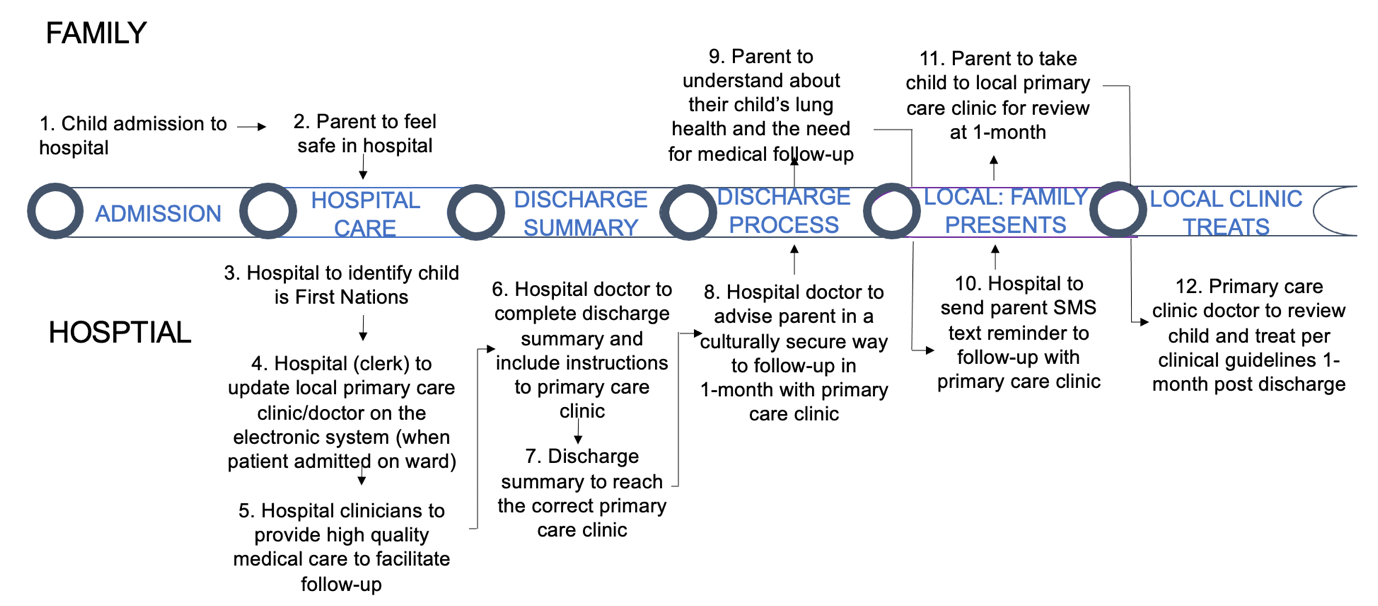 QuestionsWhat do clinicians at the hospital need to know to implement the 12-key steps listed above as part of routine practice at the hospital?How do we get buy-in at the hospital?What are the facilitators? i.e., what do clinicians need – knowledge? time? protocols? Electronic reminders? Flow charts? Are there any other things might help? What sorts of things might stop this process from happening? (barriers) Can you tell us about any experiences you have had working with First Nations families at this hospital?The next set of questions explore the cultural competence (i.e., knowledge, skills and understandings of staff Do you feel confident to talk to families about lung health?Do you feel like you have the skills to know how to engage with First Nations families?Do you feel like you understand the families, and do you think the families understand your explanations? What would help you communicate with families? Would you benefit from training in how to engage effectively with First Nations families? Would you prefer online or in-person and how do you think you could improve your skills in this area?  Do you know how to ask for interpreter services? Do you know about the service?The following questions relate to improving First Nations family access to health care What would help your families to adhere to the management?What do you think the barriers are to families following up with their child?What do you need to assist you to arrange follow up for a child?Do discharge summaries get completed routinely and in timely way?What are the barriers and facilitators to using a pre-populated template in the discharge summary with clear follow up instructions for local clinic? Post-implementationDid you find the system changes useful to facilitate follow-up?Do you think there are any ways to improve the follow-up process?Did you find the resources to teach parents about lung health helpful?Can you suggest ways to improve these?Did you find the training in culturally secure care helped with engaging with families?Can you suggest ways to improve these?Appendix 3 Healthcare provider focus group guideRespiratory clinician to provide a brief overview of bronchiolitis/pneumonia and link to developing bronchiectasis and risk for First Nations children.To ensure families seek medical help a month later, we know families need to be provided with culturally secure lung health information and told to follow up at one-month. We also know that the local doctors need clear instructions on how to manage the child and get the hospital discharge information. We will be implementing a strategy at (name of hospital) to facilitate medical follow-up for First Nations children admitted with ALRIs. The new process requires the following: (explain map) Map adapted from Laird P et.al, 2021 Respiratory follow-up to improve outcomes for Aboriginal children: twelve key steps. Lancet Reg Health West PacWhat do clinicians at the hospital need to know to do the above as part of routine practice at the hospital?How do we get buy-in at the hospital?What are the facilitators? i.e., what do clinicians need – knowledge? time? protocols? Electronic reminders? Flow charts? Or what other things might help? What sorts of things might stop this process from happening? (barriers) Post-implementation:What worked well?What can we do better?Appendix 4 Semi-structured interview guide for healthcare provider (administrative staff) When you started at hospital, during your induction, were you told to ask all patients about their Indigenous status?Do you ask all families if they identify as being Aboriginal and or Torres Strait Islander?If no, why?What would you need in terms of skills and resources to do this?Did you know it was mandatory for all patients to be asked about their Indigenous status?Do you ask about a patient’s local doctor? What do you do if they say they have no doctor?Do you then ask who their local clinic is? Do you check what is the best contact number for the family and update it in the system? When is the best time to get these kinds of details from the family? Can you tell us about any experiences you have had working with First Nations families at this hospital?Do you feel confident to talk to families?Do you feel like you have the skills to know how to engage with First Nations families?Do you feel like you understand the families?What would help you communicate with families? Do you know how to ask for Aboriginal interpreter services? Do you know about the service?Post-implementation:What worked well with the training? What could be improved with the training?Did the training help you ask about First Nations ethnicity?Did the training help you ask about local clinic details?Appendix 5: Semi-structured interview guide for healthcare providers (local primary care clinics)Respiratory clinician to provide a brief overview of bronchiolitis/pneumonia and link to developing bronchiectasis and risk for First Nations children.To ensure families seek medical help a month later, we know families need to be provided with culturally secure lung health information and told to follow up at one-month. We also know that the local doctors need clear instructions on how to manage the child and get the hospital discharge information. We will be implementing a strategy at (name of hospital) to facilitate medical follow-up for First Nations children admitted with ALRIs. The new process requires the following: (explain map) Map adapted from Laird P et.al, 2021 Respiratory follow-up to improve outcomes for Aboriginal children: twelve key steps. Lancet Reg Health West PacQuestions: What do clinicians at the clinic need to know to do the above to provide effective follow-up for children post-discharge at the local clinic?How do we get buy-in at the clinic?What are the facilitators? i.e., what do clinicians need – knowledge? time? protocols? Electronic reminders? Flow charts? Or what other things might help? What sorts of things might stop this process from happening? (barriers) What do you need to assist you to provide follow up for a child?Do you get timely discharge summaries from the hospital?Do discharge summaries have follow up instructions clearly outlined?What would help facilitate receiving timely discharge summaries with clear instructions for local clinic?Post implementationDid discharge summaries arrive on time?Was the discharge summary give clear instructions?Did you know how to provide follow-up management for child? What system changes would need to be made to improve the system?Did parents present with their child and give a clear history?Appendix 6: Medical record audit checklist formDate of audit: __________Name of auditor: ________Appendix 7: Telephone follow-up at 6-12 weeks post dischargeCASE REPORT FORM (CRF)- SCREENINGDate of screening:							Date of admission: Please circle: 	Nil intervention group   Health information only group  Post-intervention groupFirst name (child): Surname (child):DOB:Interviewer name:Were you with (child’s name) during hospitalization?                YES  /  NO1a. (If NO), Can we get the contact details of who was present?                     ________________________________________________________________When your child was in hospital, did the hospital staff (other than the researchers) explain (so you could understand) what was happening with your child and their lung health and how the sickness might impact your child?    YES  /  NO  /  UNSURE  /  PREVIOUSLY EDUCATED2a. (If YES), who talked to you about lung health?Doctor     Nurse     Physiotherapist     Other     Unsure     Not AnsweredDid someone suggest:You take your child to doctor/clinic?     YES  /  NO  /  UNSUREYou take your child to hospital?        YES  /  NO  /  UNSURE3a. (If  YES), When did they suggest you go?Please circle:No time given     <1 week     1 week     2 weeks     3 weeks     4 weeks/ specialist clinic     >1 month   Comments________________________________________________________*For post-implementation group only*Did you receive the text reminder at 1 month?	               YES  /  NO  /  UNSURE4a. *(If YES), Did the text help remind you to see a doctor?      YES  /  NODid you take your child to the doctor post-discharge?                        YES  /  NO5a. (If YES), When did you visit the doctor post-discharge?Please circle:Don’t remember     <1 week     1 week     2 weeks     3 weeks     4 weeks/ specialist clinic     >1 month  5b. (If NO), why?________________________________________________________________Any comments______________________________________________________________________________________________________________________What did the doctor do? Please circle: Prescribed antibiotics     Nothing    Other    Gave medication but unsure which medication 6a. (If Antibiotics), how long? Did you take them?________________________________________________________________6b. (If OTHER), what is it?_____________________________________________Any comments______________________________________________________Did your (child’s name) have a wet cough during admission?  YES  /  NOAny comments______________________________________________________Did your (child’s name) have a wet cough during discharge?   YES  /  NOAny comments______________________________________________________What happened to the cough?________________________________________________________________
How long did the wet cough last?________________________________________________________________Title 1Implementation of a strategy to facilitate effective medical follow-up for First Nations children hospitalised with lower respiratory tract infections: study protocolLay title: ACE studyTrial registration 2a and 2b.Prospectively registered Add reg numberProtocol version 3Version 1.0 30 December 2021.Funding 4Western Australian Future Health Research and Innovation Fund, Government of Western Australia, Department of Health Author details 5a1Wal-yan Respiratory Research Centre, Telethon Kids Institute, Perth WA, Australia; 2Department of Respiratory and Sleep Medicine, Perth Children’s Hospital, Perth, WA, Australia; 3Department of Paediatrics, School of Medicine, University of WA, Perth, Australia; 4Child Health Division Menzies School of Health Research, Darwin, NT, Australia; 5Department of Respiratory Medicine, Queensland Children’s Hospital, Brisbane, QLD, Australia; 6Australian Centre For Health Services Innovation, Qld University of Technology, Brisbane, QLD, Australia; 7Nursing Research, Perth Children’s Hospital, Perth, WA, Australia, 8School of Nursing, Faculty of Health Sciences, Curtin University, Bentley WA, Australia; 9School of Indigenous Studies, Poche Centre for Indigenous Health, University of Western Australia, Perth WA, Australia; 10School of Population Health, University of Western Australia, Perth WA, Australia; 11Ngangk Yira Institute for Change, Murdoch University, Perth Western Australia; 12Hospital for Sick Children, Toronto Canada, 13Department of Psychiatry, Temerty Faculty of Medicine, University of Toronto, Toronto, Canada, 14Dalla Lana School of Public Health, University of Toronto; 15Telethon Kids Institute, University of Western Australia, Perth, WA, Australia; 16School of Population Health, Curtin University, Bentley WA, Australia.    17Department Physiotherapy, Perth Children’s Hospital, Perth, WA, AustraliaName and contact information for the trial sponsor 5bChild and Adolescent Health ServiceRole of sponsor 5cThe Child and Adolescent Health Service will act as the Sponsor, thereby assuming ultimate responsibility for initiation, conduct, management, and financing of the study, and the quality and integrity of all study data. The Child and Adolescent Health Service will delegate its Sponsor study-related duties to the ACE study Steering Committee, as set out in this protocol. The Child and Adolescent Health Service acts as the legal entity for those research activities that can only be undertaken by a legal entity. Contracts will be between the Sponsor and participating sites. All other activities, including but not limited to design, conduct, safety monitoring, and reporting, are the responsibility of ACE study Steering Committee.Core components of the medical follow-up strategy How each component will be provided?Who will be involved in providing/delivering the core component? OutputsOutcomes (How we will know the core component was delivered as intended)1. First Nations leadAdvisory lead on all cultural components of projectFirst Nations leadCulturally secure operations with First Nations knowledge privileged First Nations lead identified and appointed and employed for duration of study2. Stakeholder engagement Engagement occurs with focus groups and interviews for the purpose of identifying current state, barriers and facilitators to providing the strategy.Inner setting: patients, HCPs, executiveOuter setting: primary care HCPs and other key stakeholders such as umbrella First Nations primary care organisation) and the Telethon Kids BREATH team consumer reference groupQualitative experts will lead the interviews, focus groups and analysis.Interviews and focus groups will capture voice of parents, HCPs and primary care HCPs involved with children hospitalised with ALRIsIdentified barriers and facilitatorsWritten report summarizing key findings, process map and tailored implementation of strategy for each site3. Training of clinicians and other health staffOnline module and podcast(s) accessible and free of chargeIn-person training  Clinical champion will promote module and podcast at each siteIn-person clinical training by pediatric respiratory clinicianCultural training by Aboriginal cultural educatorModule and podcast hosted on National websiteClinical/cultural training accomplishedMetrics of completions at each site (electronic capture system)Percentage or proportion of HCPs trained out of the total number (denominator) who could be trained at each site4. Educational resourcesHealth information flip chart Health facts sheet for parents Letter to local clinic Champion at each site ensures accessibility of documents Educational resources adapted for each site Available on internet/intranetHard copies easily accessible in clinical workrooms5. Patient admission process Patient is identified as being First Nations and local clinic is updated on electronic record systemParent receives lung health education and is instructed to follow-up in 1-month at local clinic1. Clerks 2. Doctors 3. NursesAutomated SMS sent to parentAudit of discharge summary to check First Nations identification and local clinic contact6. SMS follow-up reminderA SMS is sent to each patient at 4-weeks post discharge with reminder to take child to local clinic for follow-up if chronic wet coughSite Information Technology (IT) department Automated SMS sent to each patient at 4-weeks post dischargeNumber of SMS reminders recorded 7. Discharge processElectronic discharge summary requires instructions for primary care clinicians.Instructions to be integrated into the existing electronic discharge form via template.Doctor to complete discharge summary with all required informationIT technician at hospital site to embed template with instructions for easy integration by doctor when completing summary Instruction template is integrated into the electronic discharge summary systemAudit of discharge summary compliance with required information8. Local championsChampion helps HCPs to uptake new processes and reminds HCPs about best practice at routine staff meetings.  Identified by clinical lead at each siteChampion is provided with training at each siteNumber of champions and interactions recorded at each siteQ1Q2Q3Q4Q5Q6Q7Q8Q9Q10Q11Recruitment: Nil-intervention control groupRecruitment: Health information only control group*Pre-intervention outcome measuresMake adaptions to implementation of strategy at each siteRecruitment:Post-intervention group*Implementation of strategy: all components implemented Post outcome measures and interviewsEconomic analysis Final analysis and reportingPatient nameUMRNDOBVisit Reason & Adm/Dis DatePhysicianManag’tDC summary completed byAudit Checklist Disc. summary completed    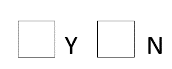  Doctor/clinic entered First Nations ethnicity noted PT told to f/u in 4/52 Doctor instructions included Specialist f/u